WESTERN NEVADA COLLEGE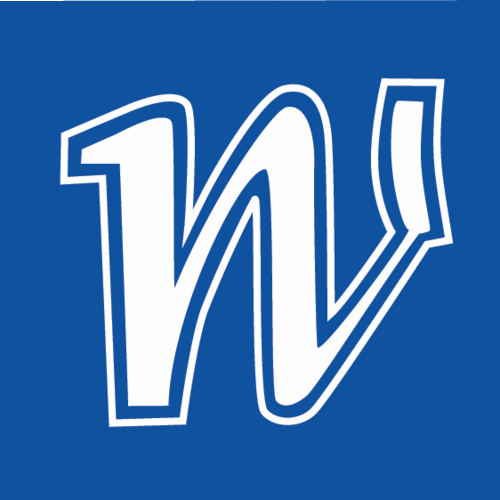 Associated Students of Western Nevada2201 West College Parkway • Carson City, NV 89703 775-445-3323 • aswn@wnc.edu2/5/2024PUBLIC NOTICE:This meeting was not held due to a campus closure.  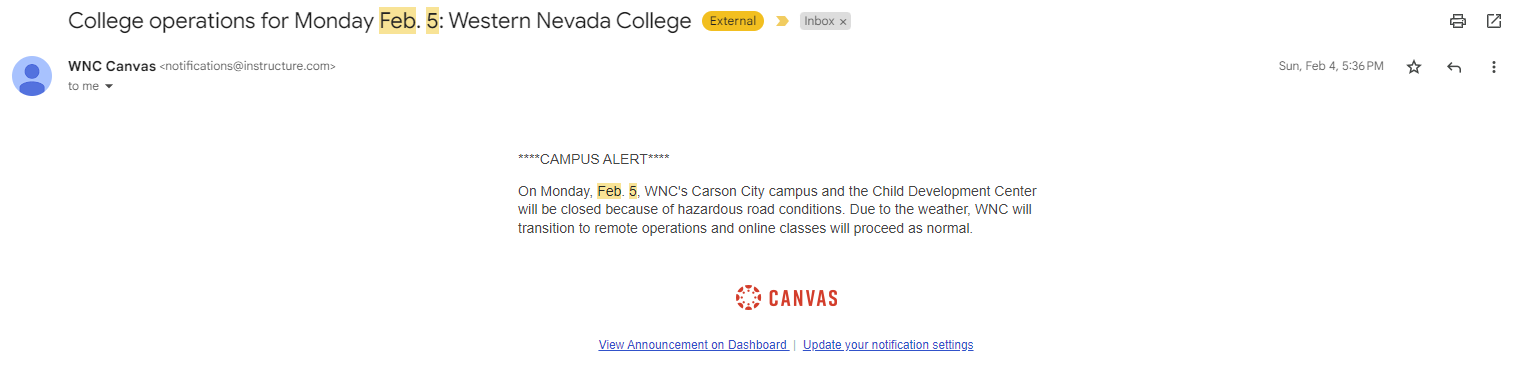 